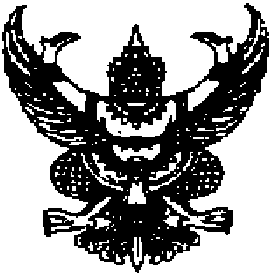 ประกาศเทศบาลเมืองสระแก้วเรื่อง    ประมูลจ้างโครงการก่อสร้างถนนคอนกรีตเสริมเหล็ก ถนนเทศบาล ๑๐เทศบาลเมืองสระแก้ว ด้วยระบบอิเล็กทรอนิกส์ (e-Auction).........................................................เทศบาลเมืองสระแก้วมีความประสงค์จะประมูลจ้างด้วยระบบอิเล็กทรอนิกส์ โครงการก่อสร้างถนนคอนกรีตเสริมเหล็ก ถนนเทศบาล ๑๐ เทศบาลเมืองสระแก้ว กว้าง ๘ เมตร ยาว ๓๕๐ เมตร หนา ๐.๑๕ เมตร ไหล่ทางลูกรังกว้างข้างละ ๐.๒๐ เมตร พร้อมวางท่อลอดเหลี่ยม ตามรายละเอียดและแบบแปลนที่เทศบาลกำหนด เป็นเงิน ๓,๙๒๙,๐๐๐.- บาท (สามล้านเก้าแสนสองหมื่นเก้าพันบาทถ้วน) ด้วยระบบอิเล็กทรอนิกส์		ผู้มีสิทธิเสนอราคาจะต้องมีคุณสมบัติดังต่อไปนี้		๑. ผู้ประสงค์จะเสนอราคาต้องเป็นผู้มีอาชีพรับจ้างงานที่ประมูลจ้างด้วยระบบอิเล็กทรอนิกส์ 		๒. ผู้ประสงค์จะเสนอราคาต้องไม่เป็นผู้ที่ถูกระบุชื่อไว้ในบัญชีรายชื่อผู้ทิ้งงานของทางราชการและได้แจ้งเวียนชื่อแล้ว  หรือไม่เป็นผู้ที่ได้รับผลของการสั่งให้นิติบุคคลหรือบุคคลอื่นเป็นผู้ทิ้งงานตามระเบียบของทางราชการ๓. ผู้ประสงค์จะเสนอราคาต้องไม่เป็นผู้มีผลประโยชน์ร่วมกันกับผู้ประสงค์จะเสนอราคารายอื่น  และ/หรือต้องไม่เป็นผู้มีผลประโยชน์ร่วมกันกับผู้ให้บริการตลาดกลางอิเล็กทรอนิกส์ ณ วันประกาศประมูลจ้างด้วยระบบอิเล็กทรอนิกส์ หรือไม่เป็นผู้กระทำการอันเป็นการขัดขวางการแข่งขันราคาอย่างเป็นธรรมตามข้อ ๑.๘๔. ผู้ประสงค์จะเสนอราคาต้องไม่เป็นผู้ได้รับเอกสิทธิหรือความคุ้มกัน ซึ่งอาจปฏิเสธไม่ยอมขึ้นศาลไทยเว้นแต่รัฐบาลของผู้ประสงค์จะเสนอราคาได้มีคำสั่งให้สละสิทธิและความคุ้มกันเช่นว่า นั้น๕. ผู้ประสงค์จะเสนอราคาต้องผ่านการคัดเลือกผู้มีคุณสมบัติเบื้องต้นในการจ้างของเทศบาลเมืองสระแก้ว  		๖. ผู้ประสงค์จะเสนอราคาต้องเป็นนิติบุคคลและมีผลงานการก่อสร้างประเภทเดียวกันกับงานที่ประมูลจ้างด้วยระบบอิเล็กทรอนิกส์ในวงเงินไม่น้อยกว่า ๑,๙๖๔,๕๐๐.-บาท (หนึ่งล้านเก้าแสนหกหมื่นสี่พันห้าร้อยบาทถ้วน) และเป็นผลงานที่เป็นคู่สัญญาโดยตรงกับส่วนราชการ หน่วยงานตามกฎหมายว่าด้วยระเบียบบริหารราชการส่วนท้องถิ่น รัฐวิสาหกิจ หรือหน่วยงานเอกชนที่ “เทศบาลเมืองสระแก้ว” เชื่อถือ		๗. ผู้ประสงค์จะเสนอราคาต้องเป็นนิติบุคคลที่จะเข้าเป็นคู่สัญญาต้องไม่อยู่ในฐานะเป็นผู้ไม่แสดงบัญชีรายรับ  รายจ่าย หรือแสดงบัญชีรายรับรายจ่ายไม่ถูกต้องครบถ้วนในสาระสำคัญ                   ๘. ผู้ประสงค์จะเสนอราคาต้องเป็นนิติบุคคลที่จะเข้าเป็นคู่สัญญากับหน่วยงานของรัฐซึ่งได้ดำเนินการจัดซื้อจัดจ้างด้วยระบบอิเล็กทรอนิกส์ (e-Govermment Procurement : e-GP) ต้องลงทะเบียนในระบบอิเล็กทรอนิกส์ของกรมบัญชีกลางที่เว็บไซต์ศูนย์ข้อมูลจัดซื้อจัดจ้างภาครัฐ                   ๙. คู่สัญญาต้องรับจ่ายเงินผ่านบัญชีเงินฝากกระแสรายวัน หรือบัญชีเงินฝากออมทรัพย์  เว้นแต่การรับจ่ายเงินแต่ละครั้งซึ่งมูลค่าไม่เกินสามหมื่นบาทคู่สัญญาอาจรับจ่ายเป็นเงินสดได้ 		กำหนดดูสถานที่ก่อสร้าง ในวันที่ ๑๖ กันยายน ๒๕๕๖ ระหว่างเวลา ๑๐.๐๐ น. ถึง ๑๒.๐๐ น.         ณ กองช่าง ชั้น ๒ อาคารสำนักงานเทศบาลเมืองสระแก้ว และกำหนดรับฟังคำชี้แจงรายละเอียดเพิ่มเติม ในวันที่ ๑๖ กันยายน ๒๕๕๖ เวลา ๑๓.๐๐ น. เป็นต้นไป		กำหนดยื่นซองประมูล  ในวันที่ ๒๐ กันยายน ๒๕๕๖ ระหว่างเวลา ๑๐.๐๐ น. ถึง ๑๐.๓๐น.       ณ ห้องประชุมสภาเทศบาลเมืองสระแก้ว ชั้น ๓ อาคารสำนักงานเทศบาลเมืองสระแก้ว และประกาศรายชื่อผู้มีสิทธิได้รับการคัดเลือกให้เข้าเสนอราคาในวันที่ ๒๕ กันยายน ๒๕๕๖ เวลา ๑๓.๐๐ น.		กำหนดวันประมูลจ้างด้วยระบบอิเล็กทรอนิกส์  ในวันที่ ๑ ตุลาคม  ๒๕๕๖ ระหว่างเวลา ๑๐.๐๐ น. ถึง ๑๐.๓๐ น.  		ผู้สนใจติดต่อขอซื้อเอกสารประมูลในราคาชุดละ ๓,๕๐๐.- บาท (สามพันห้าร้อยบาทถ้วน) ได้ที่กองคลัง งานพัสดุและทรัพย์สิน สำนักงานเทศบาลเมืองสระแก้ว ระหว่างวันที่ ๓ กันยายน ๒๕๕๖ ถึงวันที่ ๑๒ กันยายน ๒๕๕๖ หรือสอบถามทางโทรศัพท์หมายเลข ๐-๓๗๒๔-๑๔๙๑ ต่อ ๑๑๑ ในวันและเวลาราชการ หรือสืบค้นที่เว็บไซต์ www.gprocurement.go.th  และเว็บไซต์ของเทศบาลเมืองสระแก้ว www.sakaeocity.go.th 			 ประกาศ  ณ วันที่  ๓  เดือนกันยายน พ.ศ. ๒๕๕๖